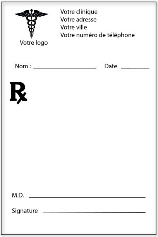 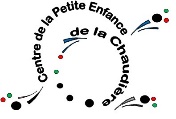 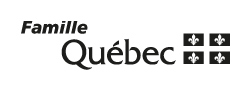 Autorisation d’un professionnel de la santé habilité pour l’administration d’un médicament (art. 118)Nom du prestataire de service de garde :  CPE de la chaudièreNom du parent :Nom de l’enfant : J’autorise le personnel désigné du CPE de la Chaudière à administrer à mon enfant l’un ou l’autre des produits prescrits ci-dessous.  À inscrire sur la fiche d’administration des médicaments et d’application d’insectifugeNom du médicament à administrer :  Prescrit par (nom du professionnel) :Instructions relatives à l’administration du médicament :Date d’expiration du produit :Durée de l’autorisation :    Du :                                                                       Au :Signature du parent :						Date de la signature :Nom du médicament à administrer :  Prescrit par (nom du professionnel) :Instructions relatives à l’administration du médicament :Date d’expiration du produit :Durée de l’autorisation :    Du :                                                                       Au :Signature du parent :						Date de la signature :Mise à jour 1er février 2022Nom du médicament à administrer :  Prescrit par (nom du professionnel) :Instructions relatives à l’administration du médicament :Date d’expiration du produit :Durée de l’autorisation :    Du :                                                                       Au :Signature du parent :						Date de la signature :Nom du médicament à administrer :  Prescrit par (nom du professionnel) :Instructions relatives à l’administration du médicament :Date d’expiration du produit :Durée de l’autorisation :    Du :                                                                       Au :Signature du parent :						Date de la signature :Nom du médicament à administrer :  Prescrit par (nom du professionnel) :Instructions relatives à l’administration du médicament :Date d’expiration du produit :Durée de l’autorisation :    Du :                                                                       Au :Signature du parent :						Date de la signature :Nom du médicament à administrer :  Prescrit par (nom du professionnel) :Instructions relatives à l’administration du médicament :Date d’expiration du produit :Durée de l’autorisation :    Du :                                                                       Au :Signature du parent :						Date de la signature :Mise à jour 1 er février 2022